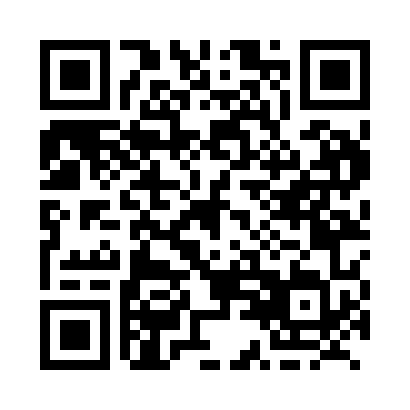 Prayer times for Channel, Quebec, CanadaMon 1 Jul 2024 - Wed 31 Jul 2024High Latitude Method: Angle Based RulePrayer Calculation Method: Islamic Society of North AmericaAsar Calculation Method: HanafiPrayer times provided by https://www.salahtimes.comDateDayFajrSunriseDhuhrAsrMaghribIsha1Mon3:095:0612:536:158:4010:362Tue3:105:0612:536:158:4010:363Wed3:115:0712:536:158:4010:354Thu3:125:0812:546:158:3910:345Fri3:135:0812:546:158:3910:346Sat3:145:0912:546:158:3810:337Sun3:165:1012:546:158:3810:328Mon3:175:1012:546:158:3810:319Tue3:185:1112:546:148:3710:3010Wed3:195:1212:546:148:3710:2911Thu3:215:1312:556:148:3610:2812Fri3:225:1412:556:148:3510:2713Sat3:235:1512:556:138:3510:2514Sun3:255:1512:556:138:3410:2415Mon3:265:1612:556:138:3310:2316Tue3:285:1712:556:128:3210:2217Wed3:295:1812:556:128:3210:2018Thu3:315:1912:556:118:3110:1919Fri3:335:2012:556:118:3010:1720Sat3:345:2112:556:118:2910:1621Sun3:365:2212:556:108:2810:1422Mon3:375:2312:556:098:2710:1323Tue3:395:2412:556:098:2610:1124Wed3:415:2512:556:088:2510:0925Thu3:425:2712:556:088:2410:0826Fri3:445:2812:556:078:2310:0627Sat3:465:2912:556:068:2210:0428Sun3:475:3012:556:068:2010:0329Mon3:495:3112:556:058:1910:0130Tue3:515:3212:556:048:189:5931Wed3:535:3312:556:038:179:57